CHST 8:  Incident Investigation					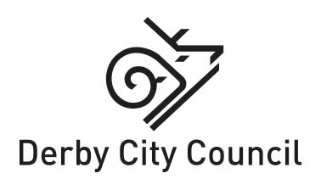 ------------------------------------------------------------------------------------------------------------------------------Cause Analysis and Remedial ActionAssociated documents and records collated:Reference No:ConfidentialYes/NoPossible legal actionYes/NoRIDDOR ReportableYes/NoIf Yes, RIDDOR Reference No.If Yes, RIDDOR Reference No.Date and time of the incidentDate and time of the incidentLocation of incident – be precise, e.g. site, building, room, roadLocation of incident – be precise, e.g. site, building, room, roadResponsibilitiesResponsibilitiesResponsibilitiesResponsibilitiesDepartmentService & Team / School & DeptService & Team / School & DeptManager/Supervisor at timeWho was injured/suffered ill health?Job TitleJob TitleWitnesses/other people involvedSummary of incident – briefly describe the events leading up to, during and immediately after the event.  Include any initial response to the incident and details of what the injury/ ill health or property damage was.  Try to base this on facts relevant to the incident.  Avoid opinion on what happened.Summary of incident – briefly describe the events leading up to, during and immediately after the event.  Include any initial response to the incident and details of what the injury/ ill health or property damage was.  Try to base this on facts relevant to the incident.  Avoid opinion on what happened.Summary of incident – briefly describe the events leading up to, during and immediately after the event.  Include any initial response to the incident and details of what the injury/ ill health or property damage was.  Try to base this on facts relevant to the incident.  Avoid opinion on what happened.Summary of incident – briefly describe the events leading up to, during and immediately after the event.  Include any initial response to the incident and details of what the injury/ ill health or property damage was.  Try to base this on facts relevant to the incident.  Avoid opinion on what happened.Has similar incident/near miss occurred previously – give details?Has similar incident/near miss occurred previously – give details?Has similar incident/near miss occurred previously – give details?Has similar incident/near miss occurred previously – give details?What procedures are in place to minimise the risk?What procedures are in place to minimise the risk?What procedures are in place to minimise the risk?What procedures are in place to minimise the risk?Have risk assessments, safe systems of work, procedures been completed and /or reviewed?  Is so by who.  Please attached documents pre and post documentsHave risk assessments, safe systems of work, procedures been completed and /or reviewed?  Is so by who.  Please attached documents pre and post documentsHave risk assessments, safe systems of work, procedures been completed and /or reviewed?  Is so by who.  Please attached documents pre and post documentsHave risk assessments, safe systems of work, procedures been completed and /or reviewed?  Is so by who.  Please attached documents pre and post documentsInjury (s) / damage sustained – describe include exact location (left / right)Injury (s) / damage sustained – describe include exact location (left / right)Injury (s) / damage sustained – describe include exact location (left / right)Injury (s) / damage sustained – describe include exact location (left / right)Was medical treatment provided – provide explanation of first aid or medical treatment that was appliedWas an ambulance called?Was medical treatment provided – provide explanation of first aid or medical treatment that was appliedWas an ambulance called?Was medical treatment provided – provide explanation of first aid or medical treatment that was appliedWas an ambulance called?Was medical treatment provided – provide explanation of first aid or medical treatment that was appliedWas an ambulance called?Was there anything unusual or different about working conditions before or during the incident? (What did those involved do to respond/adapt to the new conditions?)No/Yes, give detailsWas there anything unusual or different about working conditions before or during the incident? (What did those involved do to respond/adapt to the new conditions?)No/Yes, give detailsWas there anything unusual or different about working conditions before or during the incident? (What did those involved do to respond/adapt to the new conditions?)No/Yes, give detailsWas there anything unusual or different about working conditions before or during the incident? (What did those involved do to respond/adapt to the new conditions?)No/Yes, give detailsWas the incident influenced by the behaviour of anyone involve? (who, what did they do, why did they do it? – try to base on facts not opinion)No/Yes, give detailsWas the incident influenced by the behaviour of anyone involve? (who, what did they do, why did they do it? – try to base on facts not opinion)No/Yes, give detailsWas the incident influenced by the behaviour of anyone involve? (who, what did they do, why did they do it? – try to base on facts not opinion)No/Yes, give detailsWas the incident influenced by the behaviour of anyone involve? (who, what did they do, why did they do it? – try to base on facts not opinion)No/Yes, give detailsDid the organisation and arrangement of the work influence the incident?  (e.g. supervision, communications, staffing level, competence levels, timing of work, planning of work, resourcing of work etc.)No/Yes, give detailsDid the organisation and arrangement of the work influence the incident?  (e.g. supervision, communications, staffing level, competence levels, timing of work, planning of work, resourcing of work etc.)No/Yes, give detailsDid the organisation and arrangement of the work influence the incident?  (e.g. supervision, communications, staffing level, competence levels, timing of work, planning of work, resourcing of work etc.)No/Yes, give detailsDid the organisation and arrangement of the work influence the incident?  (e.g. supervision, communications, staffing level, competence levels, timing of work, planning of work, resourcing of work etc.)No/Yes, give detailsDid the work environment or workplace layout influence the incident?  (e.g. type of floor, terrain, space condition/damage, lighting, barriers, line of sight, weather, suitability, signage etc)No/Yes, give detailsDid the work environment or workplace layout influence the incident?  (e.g. type of floor, terrain, space condition/damage, lighting, barriers, line of sight, weather, suitability, signage etc)No/Yes, give detailsDid the work environment or workplace layout influence the incident?  (e.g. type of floor, terrain, space condition/damage, lighting, barriers, line of sight, weather, suitability, signage etc)No/Yes, give detailsDid the work environment or workplace layout influence the incident?  (e.g. type of floor, terrain, space condition/damage, lighting, barriers, line of sight, weather, suitability, signage etc)No/Yes, give detailsDid any materials, substances, or agents influence the incident?  (e.g. size, weight, shape, heat/cold, handling, containment, storage, exposure to noise, chemicals, bacteria, dust, gas etc.)No/Yes, give detailsDid any materials, substances, or agents influence the incident?  (e.g. size, weight, shape, heat/cold, handling, containment, storage, exposure to noise, chemicals, bacteria, dust, gas etc.)No/Yes, give detailsDid any materials, substances, or agents influence the incident?  (e.g. size, weight, shape, heat/cold, handling, containment, storage, exposure to noise, chemicals, bacteria, dust, gas etc.)No/Yes, give detailsDid any materials, substances, or agents influence the incident?  (e.g. size, weight, shape, heat/cold, handling, containment, storage, exposure to noise, chemicals, bacteria, dust, gas etc.)No/Yes, give detailsDid any plant, equipment, PPE, or clothing/footwear influence the incident?  (e.g. selection, use, suitability, condition/damage, breakage etc.)No/Yes, give detailsDid any plant, equipment, PPE, or clothing/footwear influence the incident?  (e.g. selection, use, suitability, condition/damage, breakage etc.)No/Yes, give detailsDid any plant, equipment, PPE, or clothing/footwear influence the incident?  (e.g. selection, use, suitability, condition/damage, breakage etc.)No/Yes, give detailsDid any plant, equipment, PPE, or clothing/footwear influence the incident?  (e.g. selection, use, suitability, condition/damage, breakage etc.)No/Yes, give detailsHad the job/activity/situation been assessed for H & S issues and a safe way of working agreed?  (e.g. selection, use, suitability, condition/damage, breakage, etc.)No/Yes, give detailsHad the job/activity/situation been assessed for H & S issues and a safe way of working agreed?  (e.g. selection, use, suitability, condition/damage, breakage, etc.)No/Yes, give detailsHad the job/activity/situation been assessed for H & S issues and a safe way of working agreed?  (e.g. selection, use, suitability, condition/damage, breakage, etc.)No/Yes, give detailsHad the job/activity/situation been assessed for H & S issues and a safe way of working agreed?  (e.g. selection, use, suitability, condition/damage, breakage, etc.)No/Yes, give detailsWhat relevant training/information/instruction/qualifications had been undertaken by the people involved in the incident?What relevant training/information/instruction/qualifications had been undertaken by the people involved in the incident?What relevant training/information/instruction/qualifications had been undertaken by the people involved in the incident?What relevant training/information/instruction/qualifications had been undertaken by the people involved in the incident?Based on the findings above, what were the immediate cause (s) of this incident? These are likely to focus on things the people did, behaviours/triggers for behaviour, poor condition/damage, lack of training or supervision, safe systems of work/procedures, unsafe acts/conditions etc.Based on the findings above, what were the immediate cause (s) of this incident? These are likely to focus on things the people did, behaviours/triggers for behaviour, poor condition/damage, lack of training or supervision, safe systems of work/procedures, unsafe acts/conditions etc.Based on the findings above, what were the immediate cause (s) of this incident? These are likely to focus on things the people did, behaviours/triggers for behaviour, poor condition/damage, lack of training or supervision, safe systems of work/procedures, unsafe acts/conditions etc.Based on the findings above, what were the immediate cause (s) of this incident? These are likely to focus on things the people did, behaviours/triggers for behaviour, poor condition/damage, lack of training or supervision, safe systems of work/procedures, unsafe acts/conditions etc.What were the underlying cause (s) of the incident?  These are the causes that led to the immediate causes and are likely to focus on issues with design, planning risk assessment, communication, do-operation, competence, control, maintenance, learning from previous events, etc.What were the underlying cause (s) of the incident?  These are the causes that led to the immediate causes and are likely to focus on issues with design, planning risk assessment, communication, do-operation, competence, control, maintenance, learning from previous events, etc.What were the underlying cause (s) of the incident?  These are the causes that led to the immediate causes and are likely to focus on issues with design, planning risk assessment, communication, do-operation, competence, control, maintenance, learning from previous events, etc.What were the underlying cause (s) of the incident?  These are the causes that led to the immediate causes and are likely to focus on issues with design, planning risk assessment, communication, do-operation, competence, control, maintenance, learning from previous events, etc.Conclusions – e.g., any breach of H & S legislation, Council / school policy, is this incident RIDDOR reportable – explain your reasoning.Conclusions – e.g., any breach of H & S legislation, Council / school policy, is this incident RIDDOR reportable – explain your reasoning.Conclusions – e.g., any breach of H & S legislation, Council / school policy, is this incident RIDDOR reportable – explain your reasoning.Conclusions – e.g., any breach of H & S legislation, Council / school policy, is this incident RIDDOR reportable – explain your reasoning.Immediate actions taken at seen - e.g. area closed, incident reported to, photos taken, incident form completed. Immediate actions taken at seen - e.g. area closed, incident reported to, photos taken, incident form completed. Immediate actions taken at seen - e.g. area closed, incident reported to, photos taken, incident form completed. Immediate actions taken at seen - e.g. area closed, incident reported to, photos taken, incident form completed. What remedial actions are recommended to prevent a similar incident?What remedial actions are recommended to prevent a similar incident?What remedial actions are recommended to prevent a similar incident?What remedial actions are recommended to prevent a similar incident?ACTION Review risk assessment/safe way of workingBY WHOMBY WHENCOMPLETED ONIncident/Accident Report No:Yes/No/ – add commentsRIDDOR F208/F208A Report:Yes/No – add commentsWitness Statements:Yes/No – add commentsPhotos/ Sketches:Yes/No – add commentsMeasurements:Yes/No – add commentsMaterial Samples:Yes/No – add commentsMaintenance Records:Yes/No – add commentsTraining/ Briefing/ Induction Records:Yes/No – add commentsWork Procedures:Yes/No – add commentsRisk Assessment:Yes/No – add commentsPolice Report:Yes/No – add commentsOther documents/records:Yes/No – add commentsDate Investigation Started:                                          Date report completed:Name of Person/s undertaking the investigation (include Manager, H & S representative etc):Signature:Distribution of report:Team ManagerNameThis form has been developed from HSE Guidance, the use of which is acknowledged.